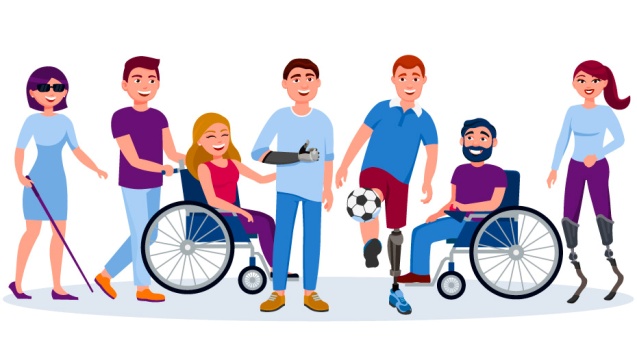 ATA- Conselho Municipal da Pessoa com Deficiência Aos vinte e cinco de Maio de 2023, as 14:00 horas, na praça do ceo ocorreu a reunião ordinária do conselho municipal da pessoa com deficiência, iniciamos com a apresentação e boas vindas do novo gestor municipal da pessoa com deficiência, onde pautou os projetos que estão em andamento, referente ao transporte publico da rápido luxo e a carteira municipal de identificação da pessoa com deficiência, na seqüência em pauta a discussão sobre qual medidas seriam tomadas a respeito do conselheiro suplente Leonardo Semede, o mesmo solicitou o desligamento do conselho por meio de pedido via wattssap e expôs também nas redes sociais, porem deseja retornar o mais rápido possível, assim realizou novo pedido de retorno, em diálogo com todos os conselheiros presentes, permitindo a expressão de cada um referente a isso e se admitiria o retorno do mesmo, não foi necessário votação pois todos se manifestaram e por unanimidade não aceitaram o pedido de retorno e assim pré definido o mesmo devera aguardar a próxima eleição do conselho municipal para poder retornar.Na seqüência orientações aos conselheiros de como solicitar e vantagens da nova certeira municipal de identificação da pessoa com deficiência.Foi levantada uma sugestão de trabalho em equipe para irmos as ruas e propagar as informações e incentivar a adesão da cmi, os conselheiros se colocaram a disposição para montarmos grupos de ações e futuramente alinharmos pontos estratégicos para realização da ação. 